СХЕМА №54Границ прилегающих территорийЗабайкальского края Карымский район с.БольшаяТурав/ч 59313-51, ул. Трактовая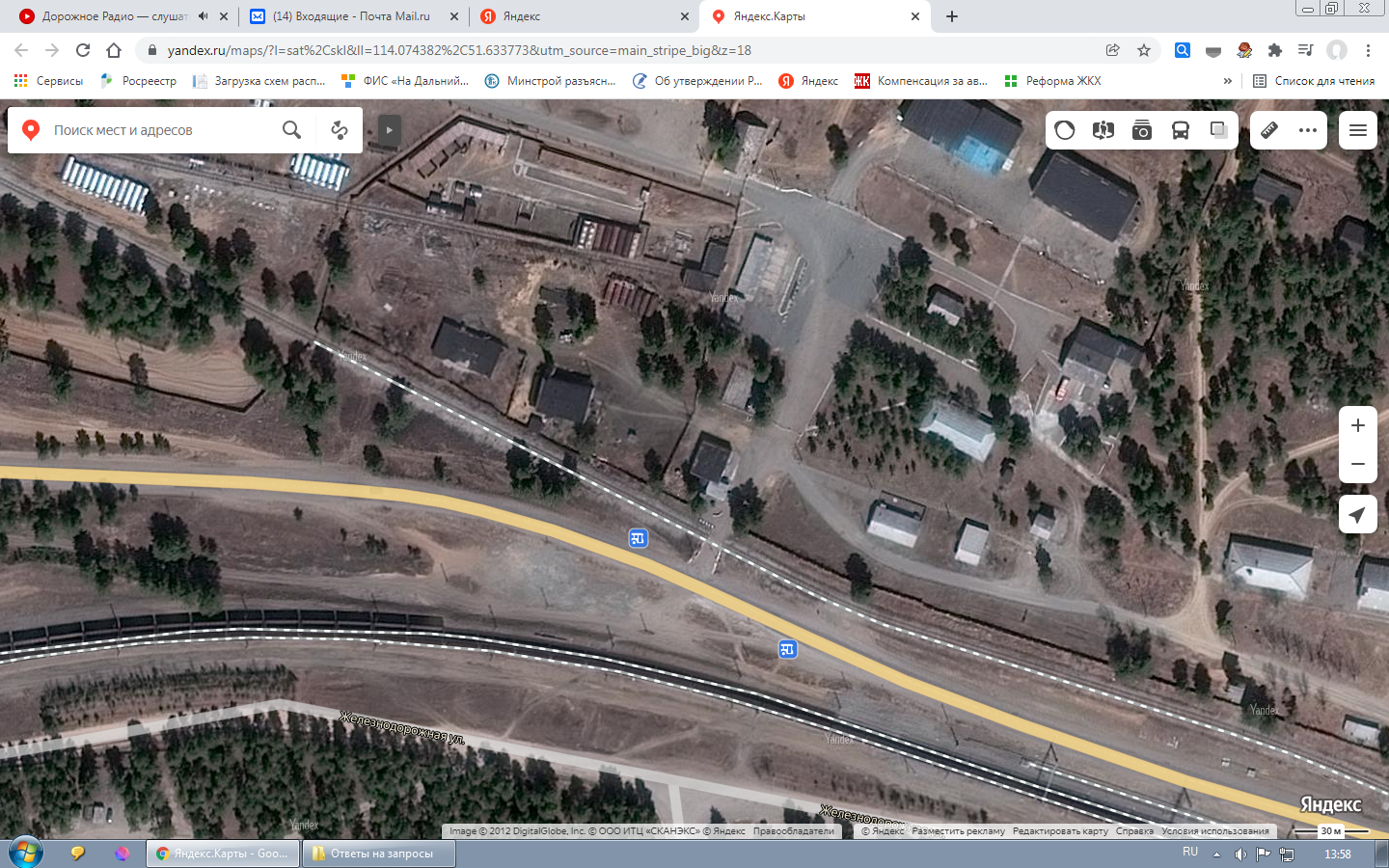 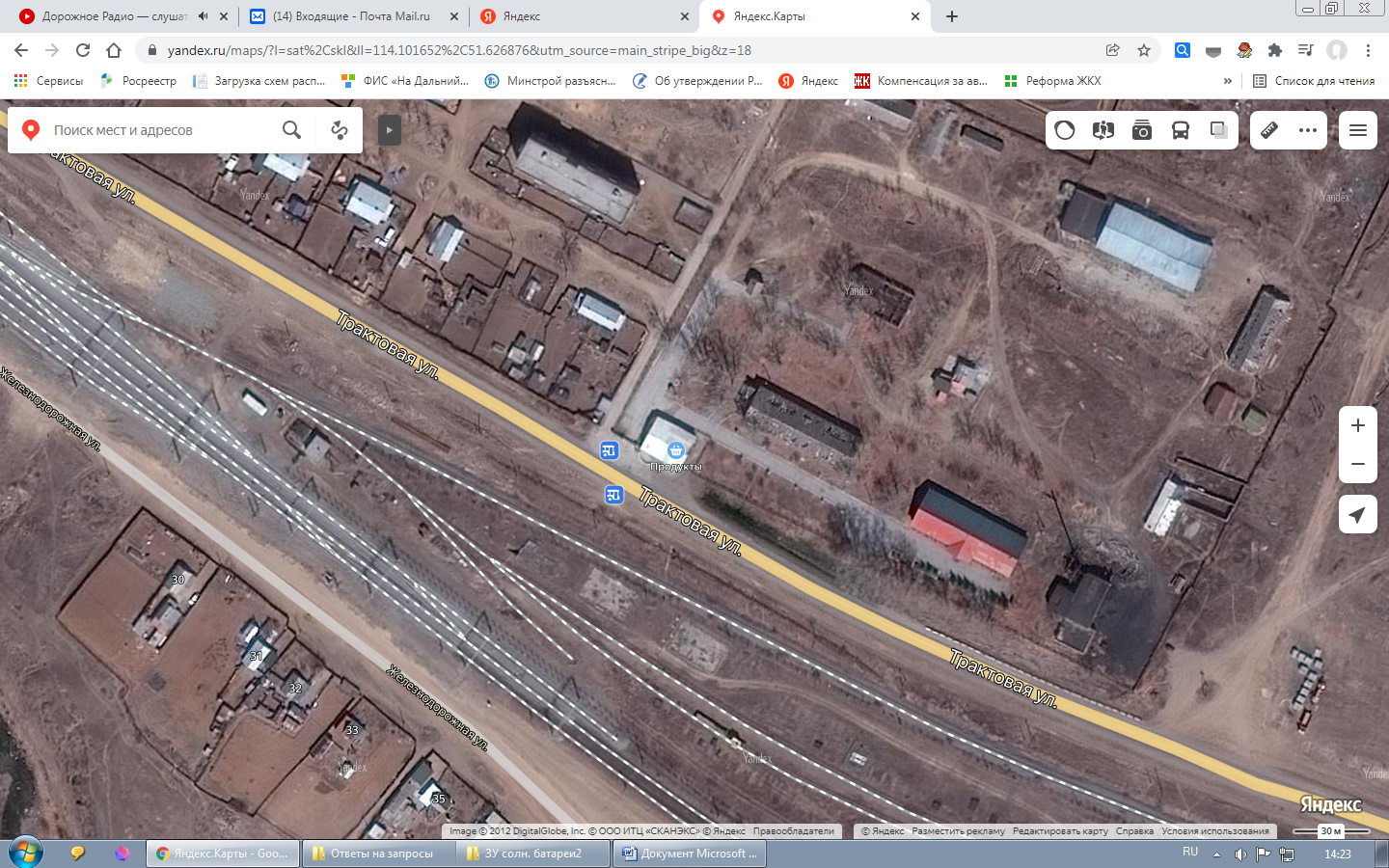      Вход  КПП -